„Kiedy życie jest słodkie- dziękuj i świętuj. Kiedy życie staje się gorzkie- dziękuj i rozwijaj się”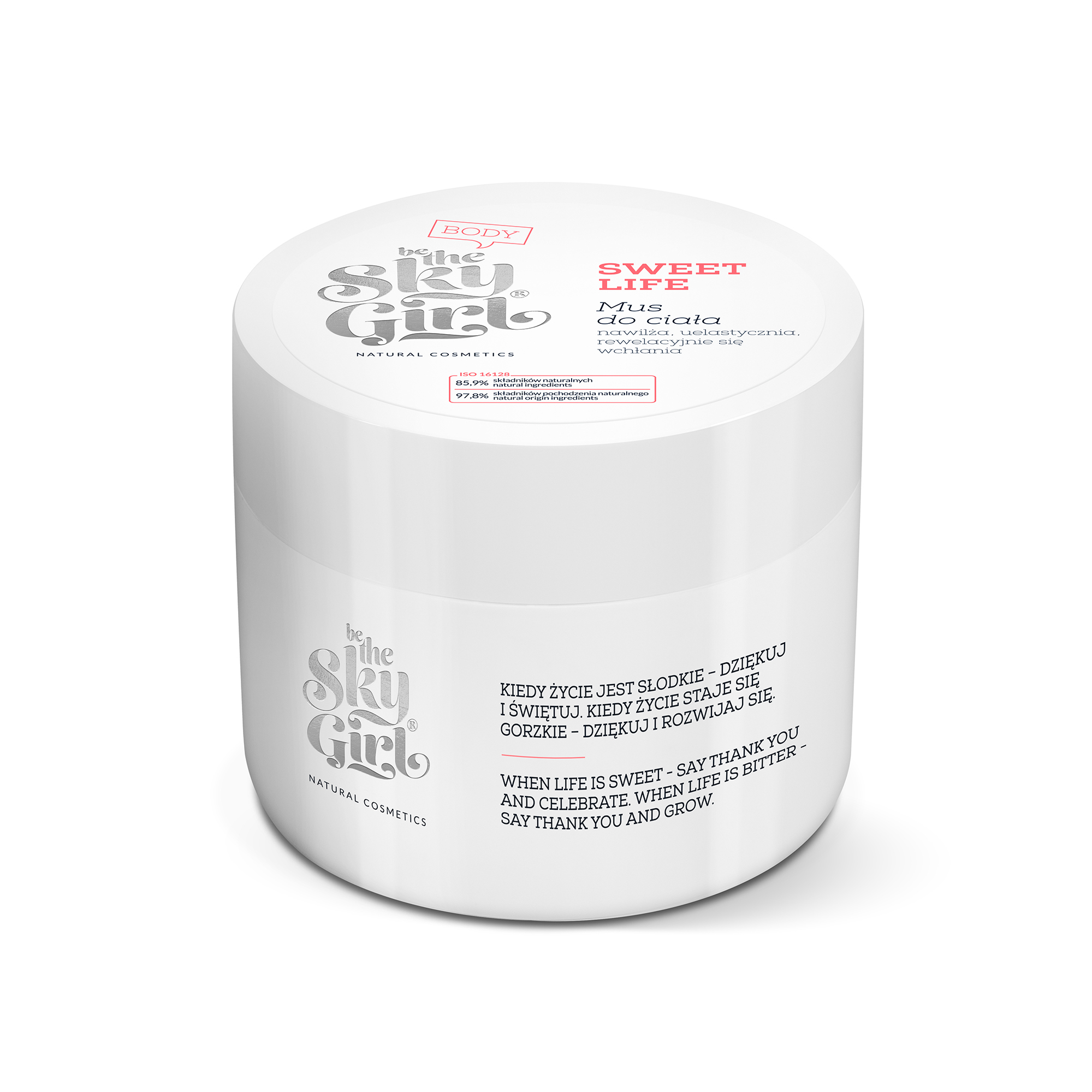 SWEET LIFE Mus do ciała Nawilża, uelastycznia, rewelacyjnie się wchłaniaMus łączący w sobie masła shea i mango z olejami babassu, ryżowym i chia oraz słodką nutą czerwonych owoców. Dopieszcza skórę po kąpieli czy w trakcie odprężającego masażu. Sięgaj po mus zawsze wtedy, gdy będziesz potrzebowała odrobiny relaksu.Pachnie jak beztroska i wakacje - malinowe chwile zapomnienia i porzeczkowe tajemnice. Słodycz i świeżość letnich, czerwonych owoców doprawiona delikatną, zmysłową nutą wanilii. Viva sweet life! Sweet Life zawiera:Masło Shea i mango głęboko nawilżaOlejek bombsau, ryżowy i chia- działają zmiękczająco, wygładzająco oraz łagodzącoKwas hialuronowy- skóra staje się sprężystaPołyskujące drobinki MikiPOJEMNOŚĆ I CENA: 200 ml/ 79,00 PLNDostępny także w wersji 100 ml/ 47, 00 PLN